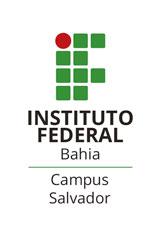 Plano de Ensino Remoto Emergencial Salvador, BA, 01 de setembro de 2020__________________________________________________ DocentePLANO DE ENSINO REMOTO EMERGENCIAL	Início: 31/08/2020 Término: 31/10/2020 PLANO DE ENSINO REMOTO EMERGENCIAL	Início: 31/08/2020 Término: 31/10/2020 PLANO DE ENSINO REMOTO EMERGENCIAL	Início: 31/08/2020 Término: 31/10/2020 Curso: ADSTurma/semestre: 1o semestreTurma/semestre: 1o semestreDepartamento: DALVComponente curricular: LET100 – Leitura e Produção TextualCarga horária: 60hComponente curricular: LET100 – Leitura e Produção TextualCarga horária: 60hDocente: José Roberto de AndradeComponente curricular: LET100 – Leitura e Produção TextualCarga horária: 60hComponente curricular: LET100 – Leitura e Produção TextualCarga horária: 60hCarga horária total pendente para conclusão:18h, aproximadamente 30% de 60hCarga horáriaAtividades síncronas 4h, aproximadamente 20% de 18h Carga horáriaAtividades assíncronas14h, aproximadamente 80% de 18hCarga horária dos atendimentos discentes:4h adicionais, aproximadamente 20% de 18hHorários de atendimento: Os horários de atendimento serão agendados nos primeiros encontros com os estudantes, considerando as disponibilidades e circunstânciasHorários de atendimento: Os horários de atendimento serão agendados nos primeiros encontros com os estudantes, considerando as disponibilidades e circunstânciasAtividade Interdisciplinar:Componentes curriculares envolvidos:Componentes curriculares envolvidos:OBJETIVOSOBJETIVOSOBJETIVOSOs objetivos a seguir estão no plano da disciplina e vêm sendo construídos ao longo do semestre e continuarão sendo na retomada do semestre 2019.2, sempre que necessário.GeralEntender a leitura e a produção oral e escrita como vivências cotidianas que constituem e aprimoram o domínio da língua portuguesa e seus mecanismos de construção de sentido.Específicos    • Experimentar técnicas de compreensão e produção de textos de diversos gêneros.    • Analisar, interpretar e aplicar os recursos expressivos da língua portuguesa, relacionando textos com seus contextos, mediante a natureza, função, organização, estrutura das manifestações, de acordo com as condições de produção, circulação e recepção.    • Reconhecer variantes da língua e utilizá-las, segundo critérios de adequação sócio-político-ideológica, para produção de sentidos e para construção da coesão e coerência textuais.    • Utilizar ferramentas, como dicionários, gramáticas e normas técnicas, para solucionar dúvidas, enriquecer repertório lexical e aprimorar a leitura e escrita.     • Entender e praticar as técnicas de citação direta e indireta ― resumo, citação, paráfrase e cópia ― e de comentário ― notas, comentário crítico, resenha e afins ―, como recurso para organizar memória de leitura e repertório de formas e conteúdos.    • Reconhecer e aplicar mecanismos linguísticos e não linguísticos de coesão e coerência textuais.    • Aprimorar, na prática, o uso de sinais de pontuação e de outros recursos expressivos da língua.    • Utilizar bibliotecas e bases de dados online para realizar atividades de ensino e pesquisa.    • Utilizar dispositivos eletrônicos ― smartphones, notebooks, tablets e computadores ― para aprimorar a experiência de leitura e escrita.    • Utilizar aplicativos de comunicação ― e-mail, whatsapp, facebook, skype, hangouts e afins ― e plataformas de produção compartilhada ― googledocs e afins ― para aprender, partilhar, expandir e aprimorar a vivência de leitura e escrita. Os objetivos a seguir estão no plano da disciplina e vêm sendo construídos ao longo do semestre e continuarão sendo na retomada do semestre 2019.2, sempre que necessário.GeralEntender a leitura e a produção oral e escrita como vivências cotidianas que constituem e aprimoram o domínio da língua portuguesa e seus mecanismos de construção de sentido.Específicos    • Experimentar técnicas de compreensão e produção de textos de diversos gêneros.    • Analisar, interpretar e aplicar os recursos expressivos da língua portuguesa, relacionando textos com seus contextos, mediante a natureza, função, organização, estrutura das manifestações, de acordo com as condições de produção, circulação e recepção.    • Reconhecer variantes da língua e utilizá-las, segundo critérios de adequação sócio-político-ideológica, para produção de sentidos e para construção da coesão e coerência textuais.    • Utilizar ferramentas, como dicionários, gramáticas e normas técnicas, para solucionar dúvidas, enriquecer repertório lexical e aprimorar a leitura e escrita.     • Entender e praticar as técnicas de citação direta e indireta ― resumo, citação, paráfrase e cópia ― e de comentário ― notas, comentário crítico, resenha e afins ―, como recurso para organizar memória de leitura e repertório de formas e conteúdos.    • Reconhecer e aplicar mecanismos linguísticos e não linguísticos de coesão e coerência textuais.    • Aprimorar, na prática, o uso de sinais de pontuação e de outros recursos expressivos da língua.    • Utilizar bibliotecas e bases de dados online para realizar atividades de ensino e pesquisa.    • Utilizar dispositivos eletrônicos ― smartphones, notebooks, tablets e computadores ― para aprimorar a experiência de leitura e escrita.    • Utilizar aplicativos de comunicação ― e-mail, whatsapp, facebook, skype, hangouts e afins ― e plataformas de produção compartilhada ― googledocs e afins ― para aprender, partilhar, expandir e aprimorar a vivência de leitura e escrita. Os objetivos a seguir estão no plano da disciplina e vêm sendo construídos ao longo do semestre e continuarão sendo na retomada do semestre 2019.2, sempre que necessário.GeralEntender a leitura e a produção oral e escrita como vivências cotidianas que constituem e aprimoram o domínio da língua portuguesa e seus mecanismos de construção de sentido.Específicos    • Experimentar técnicas de compreensão e produção de textos de diversos gêneros.    • Analisar, interpretar e aplicar os recursos expressivos da língua portuguesa, relacionando textos com seus contextos, mediante a natureza, função, organização, estrutura das manifestações, de acordo com as condições de produção, circulação e recepção.    • Reconhecer variantes da língua e utilizá-las, segundo critérios de adequação sócio-político-ideológica, para produção de sentidos e para construção da coesão e coerência textuais.    • Utilizar ferramentas, como dicionários, gramáticas e normas técnicas, para solucionar dúvidas, enriquecer repertório lexical e aprimorar a leitura e escrita.     • Entender e praticar as técnicas de citação direta e indireta ― resumo, citação, paráfrase e cópia ― e de comentário ― notas, comentário crítico, resenha e afins ―, como recurso para organizar memória de leitura e repertório de formas e conteúdos.    • Reconhecer e aplicar mecanismos linguísticos e não linguísticos de coesão e coerência textuais.    • Aprimorar, na prática, o uso de sinais de pontuação e de outros recursos expressivos da língua.    • Utilizar bibliotecas e bases de dados online para realizar atividades de ensino e pesquisa.    • Utilizar dispositivos eletrônicos ― smartphones, notebooks, tablets e computadores ― para aprimorar a experiência de leitura e escrita.    • Utilizar aplicativos de comunicação ― e-mail, whatsapp, facebook, skype, hangouts e afins ― e plataformas de produção compartilhada ― googledocs e afins ― para aprender, partilhar, expandir e aprimorar a vivência de leitura e escrita. CONTEÚDO PROGRAMÁTICOCONTEÚDO PROGRAMÁTICOCONTEÚDO PROGRAMÁTICOO conteúdo programático listado a seguir vem e continuará sendo trabalhado de forma orgânica nas atividades de leitura e produção de texto. Os itens serão retomados à medida que o contexto de leitura e escrita exija:Técnicas de leituras e produção de textos de diversos gêneros, considerando a relação autor e leitor.Gênero como construção social relacionada a sujeito, contexto, discurso, formas, conteúdos, práticas e usos.Gêneros acadêmicos: formas, conteúdos, leitores, escritores e locais de circulação.Memória de leitura e repertório para produção de textos orais e escritos: resumo, paráfrase e cópia.Memória de leitura comentada e avaliada: comentário crítico, comentário comparativo e resenha crítica.Marcas de revisão e indicações para reescrita: reelaboração, modificação e aprimoramento do texto.Lógicas e ilógicas da argumentação: conhecendo os tipos de argumento, aprendendo a importância do “diálogo” com outros textos na construção e encadeando de argumentos.Sinais gráficos: pontos, vírgulas, travessões, acentos e afins: usos no texto escrito como indicadores de ritmo de leitura, de relações sintáticas, de tipo de discurso e de coesão e coerência.Importância da audição para definir relações de sentido, ritmo e possibilidades de reescrita.Língua: vocabulários, discursos, sotaques, frases, morfologias e sintaxes: a importância e a riqueza dos diferentes registros linguísticos para a expressividade e originalidade dos textos, para a construção da coerência e coesão e para a constituição de imagens sociais de leitores, escritores e falantes.A leitura do hipertextoTécnicas de uso dos dicionários e gramáticas (em papel, digitais e online) para leitura e produção textual.Técnicas de uso das bibliotecas e bases de dados online para leitura e produção textual: acesso e uso. Técnicas de uso de smartphones, notebooks, desktops e tablets na leitura produção escrita.Técnicas de uso de aplicativos e plataformas de produção compartilhada para leitura e escrita.NBRs 10520 (citação) 6023 (referências) 6028 (resumo): limites e forma dos resumos, sistemas de citação e de referência (relação citação no texto\lista de referências)O conteúdo programático listado a seguir vem e continuará sendo trabalhado de forma orgânica nas atividades de leitura e produção de texto. Os itens serão retomados à medida que o contexto de leitura e escrita exija:Técnicas de leituras e produção de textos de diversos gêneros, considerando a relação autor e leitor.Gênero como construção social relacionada a sujeito, contexto, discurso, formas, conteúdos, práticas e usos.Gêneros acadêmicos: formas, conteúdos, leitores, escritores e locais de circulação.Memória de leitura e repertório para produção de textos orais e escritos: resumo, paráfrase e cópia.Memória de leitura comentada e avaliada: comentário crítico, comentário comparativo e resenha crítica.Marcas de revisão e indicações para reescrita: reelaboração, modificação e aprimoramento do texto.Lógicas e ilógicas da argumentação: conhecendo os tipos de argumento, aprendendo a importância do “diálogo” com outros textos na construção e encadeando de argumentos.Sinais gráficos: pontos, vírgulas, travessões, acentos e afins: usos no texto escrito como indicadores de ritmo de leitura, de relações sintáticas, de tipo de discurso e de coesão e coerência.Importância da audição para definir relações de sentido, ritmo e possibilidades de reescrita.Língua: vocabulários, discursos, sotaques, frases, morfologias e sintaxes: a importância e a riqueza dos diferentes registros linguísticos para a expressividade e originalidade dos textos, para a construção da coerência e coesão e para a constituição de imagens sociais de leitores, escritores e falantes.A leitura do hipertextoTécnicas de uso dos dicionários e gramáticas (em papel, digitais e online) para leitura e produção textual.Técnicas de uso das bibliotecas e bases de dados online para leitura e produção textual: acesso e uso. Técnicas de uso de smartphones, notebooks, desktops e tablets na leitura produção escrita.Técnicas de uso de aplicativos e plataformas de produção compartilhada para leitura e escrita.NBRs 10520 (citação) 6023 (referências) 6028 (resumo): limites e forma dos resumos, sistemas de citação e de referência (relação citação no texto\lista de referências)O conteúdo programático listado a seguir vem e continuará sendo trabalhado de forma orgânica nas atividades de leitura e produção de texto. Os itens serão retomados à medida que o contexto de leitura e escrita exija:Técnicas de leituras e produção de textos de diversos gêneros, considerando a relação autor e leitor.Gênero como construção social relacionada a sujeito, contexto, discurso, formas, conteúdos, práticas e usos.Gêneros acadêmicos: formas, conteúdos, leitores, escritores e locais de circulação.Memória de leitura e repertório para produção de textos orais e escritos: resumo, paráfrase e cópia.Memória de leitura comentada e avaliada: comentário crítico, comentário comparativo e resenha crítica.Marcas de revisão e indicações para reescrita: reelaboração, modificação e aprimoramento do texto.Lógicas e ilógicas da argumentação: conhecendo os tipos de argumento, aprendendo a importância do “diálogo” com outros textos na construção e encadeando de argumentos.Sinais gráficos: pontos, vírgulas, travessões, acentos e afins: usos no texto escrito como indicadores de ritmo de leitura, de relações sintáticas, de tipo de discurso e de coesão e coerência.Importância da audição para definir relações de sentido, ritmo e possibilidades de reescrita.Língua: vocabulários, discursos, sotaques, frases, morfologias e sintaxes: a importância e a riqueza dos diferentes registros linguísticos para a expressividade e originalidade dos textos, para a construção da coerência e coesão e para a constituição de imagens sociais de leitores, escritores e falantes.A leitura do hipertextoTécnicas de uso dos dicionários e gramáticas (em papel, digitais e online) para leitura e produção textual.Técnicas de uso das bibliotecas e bases de dados online para leitura e produção textual: acesso e uso. Técnicas de uso de smartphones, notebooks, desktops e tablets na leitura produção escrita.Técnicas de uso de aplicativos e plataformas de produção compartilhada para leitura e escrita.NBRs 10520 (citação) 6023 (referências) 6028 (resumo): limites e forma dos resumos, sistemas de citação e de referência (relação citação no texto\lista de referências)ATIVIDADES SÍNCRONAS (ONLINE)ATIVIDADES SÍNCRONAS (ONLINE)ATIVIDADES SÍNCRONAS (ONLINE)Encontros no google meet, com a finalidade de:i) dar orientações sobre as atividades assíncronas;ii)  retomar a leitura e discussão de textos indicados antes da suspensão das aulas;iii) esclarecer dúvidas sobre os conteúdos trabalhados.Encontros no google meet, com a finalidade de:i) dar orientações sobre as atividades assíncronas;ii)  retomar a leitura e discussão de textos indicados antes da suspensão das aulas;iii) esclarecer dúvidas sobre os conteúdos trabalhados.Encontros no google meet, com a finalidade de:i) dar orientações sobre as atividades assíncronas;ii)  retomar a leitura e discussão de textos indicados antes da suspensão das aulas;iii) esclarecer dúvidas sobre os conteúdos trabalhados.ATIVIDADES ASSÍNCRONAS (OFFLINE)ATIVIDADES ASSÍNCRONAS (OFFLINE)ATIVIDADES ASSÍNCRONAS (OFFLINE)As atividades assíncronas serão de leitura e produção textual. Todos os textos indicados para leitura estão digitalizados e disponíveis para download ou leitura online. Para a produção textual, os estudantes utilizarão o editor de texto oferecido pela google. Nos arquivos de orientações anexos, estão listados textos e atividades, detalhadamente.As atividades assíncronas serão de leitura e produção textual. Todos os textos indicados para leitura estão digitalizados e disponíveis para download ou leitura online. Para a produção textual, os estudantes utilizarão o editor de texto oferecido pela google. Nos arquivos de orientações anexos, estão listados textos e atividades, detalhadamente.As atividades assíncronas serão de leitura e produção textual. Todos os textos indicados para leitura estão digitalizados e disponíveis para download ou leitura online. Para a produção textual, os estudantes utilizarão o editor de texto oferecido pela google. Nos arquivos de orientações anexos, estão listados textos e atividades, detalhadamente.RECURSOS DIDÁTICOS/PLATAFORMAS DIGITAIS DE ENSINO UTILIZADASRECURSOS DIDÁTICOS/PLATAFORMAS DIGITAIS DE ENSINO UTILIZADASRECURSOS DIDÁTICOS/PLATAFORMAS DIGITAIS DE ENSINO UTILIZADASUtilizaremos:plataforma da google (googledocs) para edição de textos e planilhasplataforma da google (google meet) para encontros síncronos e atendimento dos estudantese-mail para comunicação direta e assíncronaUtilizaremos:plataforma da google (googledocs) para edição de textos e planilhasplataforma da google (google meet) para encontros síncronos e atendimento dos estudantese-mail para comunicação direta e assíncronaUtilizaremos:plataforma da google (googledocs) para edição de textos e planilhasplataforma da google (google meet) para encontros síncronos e atendimento dos estudantese-mail para comunicação direta e assíncronaAVALIAÇÃOAVALIAÇÃOAVALIAÇÃOA avaliação continuará processual. Atividades de leitura, compreensão e redação já foram propostas e estão em processo de elaboração (releitura e reescrita). Continuaremos orientando as atividades para que o resultado seja satisfatório e o estudante atinja os objetivos definidos para a disciplina.A avaliação continuará processual. Atividades de leitura, compreensão e redação já foram propostas e estão em processo de elaboração (releitura e reescrita). Continuaremos orientando as atividades para que o resultado seja satisfatório e o estudante atinja os objetivos definidos para a disciplina.A avaliação continuará processual. Atividades de leitura, compreensão e redação já foram propostas e estão em processo de elaboração (releitura e reescrita). Continuaremos orientando as atividades para que o resultado seja satisfatório e o estudante atinja os objetivos definidos para a disciplina.BIBLIOGRAFIABIBLIOGRAFIABIBLIOGRAFIAA bibliografia básica, definida para a disciplina, está no plano de ensino originalQuanto aos textos indicados para leitura, recomenda-se verificar as orientações detalhadas das atividades (arquivo anexo). Lá estão listados todos os textos, vídeos e áudios indicados para leitura ao longo do semestre. A lista é um pouco longa e não convém duplicá-la aqui.A bibliografia básica, definida para a disciplina, está no plano de ensino originalQuanto aos textos indicados para leitura, recomenda-se verificar as orientações detalhadas das atividades (arquivo anexo). Lá estão listados todos os textos, vídeos e áudios indicados para leitura ao longo do semestre. A lista é um pouco longa e não convém duplicá-la aqui.A bibliografia básica, definida para a disciplina, está no plano de ensino originalQuanto aos textos indicados para leitura, recomenda-se verificar as orientações detalhadas das atividades (arquivo anexo). Lá estão listados todos os textos, vídeos e áudios indicados para leitura ao longo do semestre. A lista é um pouco longa e não convém duplicá-la aqui.